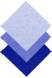 Steuerberaterin Heike Langelahn, Meyerweg 1, 32351 Stemwede-LevernTelefon 0 5745 / 2222, Telefax 0 54 74 / 205 88 01Geringfügige BeschäftigungPersonalfragebogen für geringfügig Beschäftigte ( Minijob bis 450,00 EUR)Angaben zur PersonBei Nichtvorlage des Sozialversicherungsausweises-1-Heike Langelahn										SteuerberaterinBankverbindung Angaben zur Beschäftigung AusbildungFalls ein schriftlicher Arbeitsvertrag abgeschlossen wurde, bitte um Vorlage!-2- Heike LangelahnSteuerberaterinBesteuerung Angaben  zu momentan ausgeübten BeschäftigungenNeben meiner geringfügigen Beschäftigung bin ich:    Arbeitnehmer     Schüler/in ● Klasse:● Voraussichtliches Ende des Schulbesuches● Bei Besuch der letzten Klasse   Anschließend Studium beabsichtigt?, Zeitpunkt ab:    Anschließend Berufsausbildung?, Zeitpunkt ab: Bitte Schülerausweis vorlegen!-3-Heike LangelahnSteuerberaterin    Student /in 	● Voraussichtliches Ende des Studiums:	    Ausübung der Beschäftigung nur in den Semesterferien?	   Handelt es sich um ein in einer Prüfungs-/Studienordnung vorgeschriebenes   	   Zwischenpraktikum? Bitte Immatrikulationsbescheinigung vorlegen!    Beamter/Pensionär 			          Hausfrau/Hausmann     Rentner/in, Art der Rente     Beim Arbeitsamt als arbeitssuchend gemeldet     Derzeit im Erziehungsurlaub/ Elternzeit bis     selbstständig tätig 				        Sonstiges: Angaben zur Krankenversicherung     gesetzlich selbst krankenversichert             gesetzlich familienversichert      bei Krankenkasse:    privat krankenversichert -4-Heike LangelahnSteuerberaterinBelehrung und Entscheidung über die mögliche Rentenaufstockung:Ich bin über die Möglichkeit informiert worden, unter bestimmten Bedingungen durch freiwillige Aufstockung (ab 01.01.2015: 3,70%) des vom Arbeitgeber zu zahlenden pauschalen Rentenbeitrags entsprechende rentenrechtliche Ansprüche zu erwerben.     beiliegenden Befreiungsantrag, bitte unterschreibenDie Entscheidung für die Aufzahlung ist für die Dauer der Beschäftigung nicht widerrufbar und gleichzeitig für eventuelle andere geringfügige Beschäftigungen gültig.Die von mit gemachten Angaben stimmen mit den wahren Verhältnissen überein. Mir ist bekannt, dass ich jeden Krankenkassenwechsel, jede weitere Tätigkeit bei anderen Arbeitgebern und sonstige Änderungen meiner o.g. Verhältnisse unverzüglich meinem Arbeitgeber melden muss. Stempel Arbeitgeber  												Ort, Datum                                           Unterschrift des Arbeitnehmers 
  -5-NameVornameStraßePLZ, OrtGeburtsdatumFamilienstand     Ledig      verheiratet      geschieden                         getrennt lebend      verwitwet      Ledig      verheiratet      geschieden                         getrennt lebend      verwitwet StaatsangehörigkeitSozialversicherungsnummer(ggf. Kopien beifügen)GeburtsortGeburtslandGeburtsname IBANBICBankbezeichnung Art der ausgeübten Tätigkeit Beginn ab Befristung     Volks/Hauptschule/mittlere Reife     Abitur    Fachschule/Fachhochschule    Universitätsabschlussabgeschlossene Berufsausbildung    Ja         Nein Durchschnittliche wöchentl. Arbeitszeit   Stunden:     Tage: Vereinbartes Bruttoarbeitsentgelt Monatsbetrag in Höhe von           EUR oder Stundenlohn á            EURWerden noch weitere geringfügige Beschäftigungen ausgeübt?     Ja                                                                                      Nein    bei der Firma     in Höhe von              EUR     ID-Nr. bitte beifügen    Pauschale Lohnsteuer durch den     Arbeitgeber (2%)